488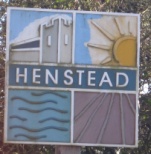 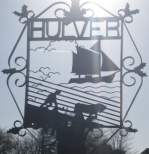 Minutes of the Ordinary Meeting of the Councilheld by video conferencingon Wednesday 7th October 2020Commencing at 7 pm53/20 PresentCllrs B Horwood (Chairman), Cllr Mrs K Haggar-Pietrzak  Cllr J C Armstrong,In attendance J.A. Armstrong Clerk, 54/20 Apologies for absenceCllr D Hadingham Cllr Mrs L Briggs, Cllr Mrs P Block, Cllr D Glanfield SCC M. Ladd, ESC N.Brooks 55/20 Declaration of interest personal or prejudicial to this agendaNone. 56/20 Minutes of the Meeting of 22nd September 2020Proposed Cllr Armstrong seconded Cllr Mrs K Haggar-Pietrzak that the minutes of 22nd September 2020 be accepted as a true record. This was agreed. The Chairman will sign the minutes at the earliest opportunity because of the covd19 restrictions57/20 Matters arisingNone58/20 CorrespondenceLetters/emails were received from:The were no items of correspondence.59/20 Finance59/20/1 Outstanding invoices. There were no outstanding invoices59/20/2 Account Balances  The Clerk reported that the balance in the current account was £12,039.14 and the savings account was £819.10 as at 1 August60/20 Planning60/20/1 Planning Applications.None48960/20/2 Outcome of planning applications DC/20/2403/FUL | New dwelling and garage. | Plot Beside The Rosary Hulver Street Henstead Beccles Suffolk NR34 7UE PermittedDC/20/2542/FUL | Proposed extensions, new roof with rooms in & alterations to outbuilding | Greenacre Benacre Road Henstead Beccles Suffolk NR34 7LF Permitted61/20 Chairman’s ItemCllr Horwood reported that the review of the Clerk’s pay had been agreed by members and the Clerk had accepted the outcome of the review. The details of the review are attached to these minutes 62/20 Website complianceThe Clerk reported that he had requested Suffolk.Cloud to check the Council’s website to ensure it is compliant with the new regulations. It was agreed that the clerk would email the information concerning this to Cllr. Haggar-Pietrzak  who will liaise with Suffolk.Cloud to make the necessary changes to the website.63/20 Defibrillators. The clerk reported that Mutford Parish Council had accepted the offer of a defibrillator and the case for it has been installed at Mutford Village Hall. The clerk is looking for someone to carry out the commissioning it and asl the one to be situated at Hulver Village Hall.64/20 Any other businessWar Memorial The clerk is waiting for a reply from Perfitts of diss about completing the cleaning the war memorial. Hedges B1127  The clerk will contact highways again to seek advice on how to determine what action can be started to address the problem.64/20 ReportsThere were no reports 65/20 Date and time of next meeting.  The next meeting of the Council will be held on 4th November 2020 by video conferencing commencing at 7pm The meeting closed at 7.35 pm